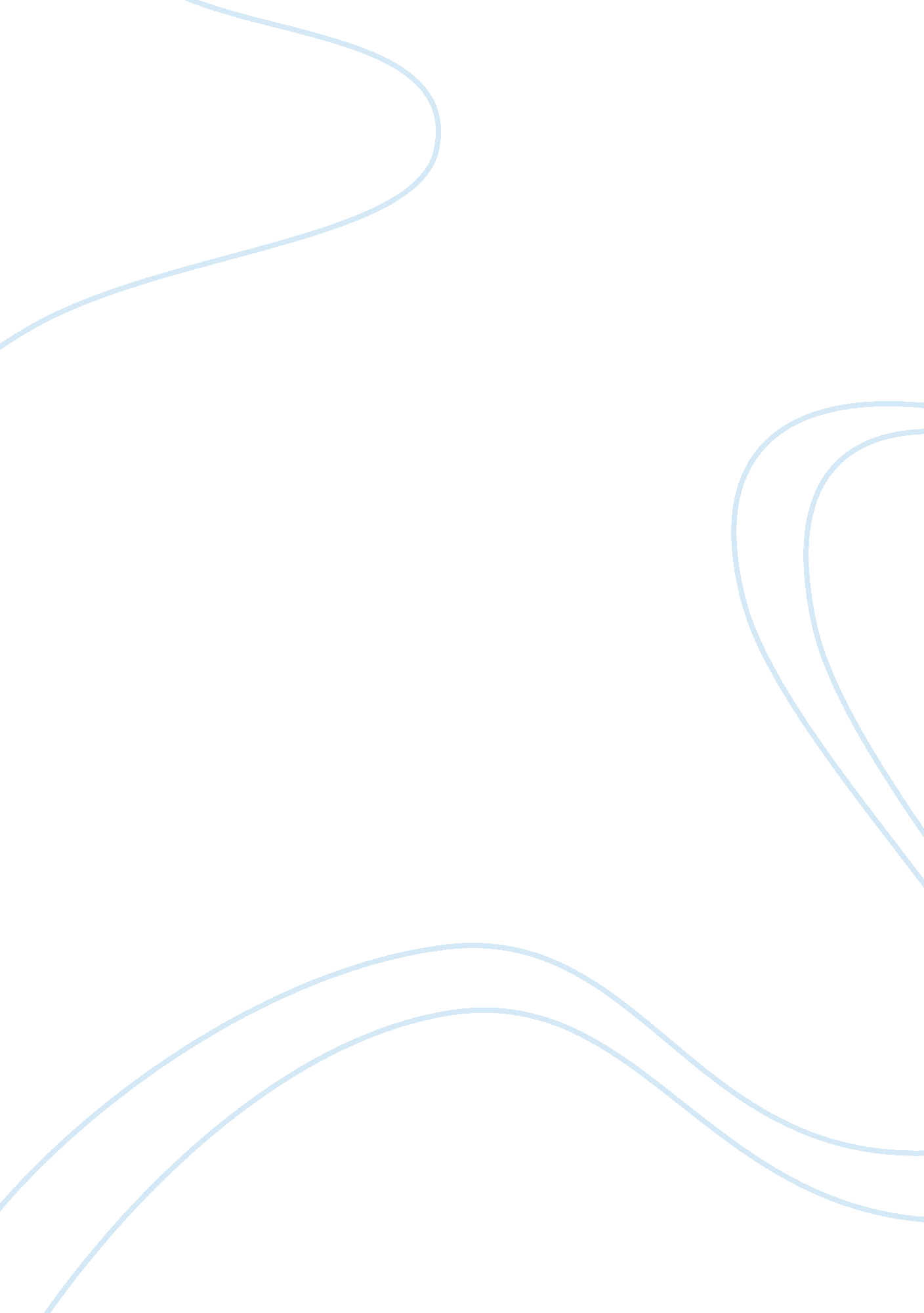 Robertson davies: the pleasures of love essay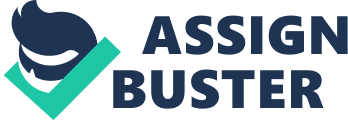 Robert Davies is one person of a kind who has tried to paint an image about his understanding about the concept of love. He brings forth an analysis of the pleasures of love without basically focusing on its disillusionments, its epiphanies, its burdens and duties. According to him love is rooted in the principles of understanding and communication. Robert Davies compares love with music and painting two concepts that resist the analysis of words. Some novelist and poets describe it movingly and well. It is a personal experience that exists among lovers and it must be felt directly. According to him he states that love is strongly and completely experienced in marriage or rather in some comparable attachments that have existed for quite a longer duration. Love is deeply rooted in time (Classen, 2004, p. 16) . What may be referred to as “ love affairs “ may afford a wide , and in retrospect, illuminating variety of various emotions which are not only based on fierce satisfactions and swooning delights, but they are accompanied by the horrors of jealousy and desperation of parting. Robert Davies claims that the hangovers from one of these emotional riots may turn to be very dreadful and long. Rarely the pleasures of love do not have any opportunity to manifest themselves in such riots of passion. Love affairs are components of emotional sprinters while the pleasures of love are attributed to emotional marathoners. Therefore this means that, the pleasures of love do not exist among the very young. For instance, the case of Juliet and Romeo is the only accepted patterns of the youthful pleasures and passion. Our hearts are carried away by their furious abandonment, and we seek down to pity by their early deaths (Toner, 2003, p. 41). We do not, however give a thought about what might have happened not unless we are of saturnine dispositions and we just wish if they could have been spared for quit sometime. According to Robert Davies, passion is one noble thing in matters of love. It is of no value or significance to a man or woman who lack it but for those who seek pleasures of love, passion should be the most occasional subject and a common sense continual. As Robert reflects on the writings of shakesphere, he points out that his writing is wrong guides towards this exploration of love as he quotes the best marriage as the union of Macbeth and his lady. According to Shakesphere there isn’t the most prettiest, nor the wittiest, nor the highest hearted but unquestionably they all understood the pleasures of love. Thus Robert Davies adds that the pleasure of love are certainly not for the young, who only realize a bittersweet pleasure as they try to reconcile two different egotisms, nor yet to those individuals who seek satisfaction in “ affairs”. Robert Davies sends a message to the young against love and to the questings of uncommitted middle age. He outlines that the notions of love only corresponds to brandy, and their concern is fasted to something more like wine. The pleasures of love can only be sought among those who are hopelessly addicted to another living creature. The reasons behind such kind of addictions are so many that they cannot be single out in every relationship. Such pleasures include passion but sometimes they do not just survive by passion; They possess whiffs of an agreeable vertigo of the young love, but they appear to be more stable and dizzy, slowly growing, unfolding and changing to something new in a tactful manner to give the addicted parties occasional rests and relief from strong and exhausting feelings of any kind. Robert Davies strongly admits that something must be done to actually improve or achieve the pleasure of love. Again Robert Davies points out that the pleasure of love can only be achieved in marriage after the couple has achieved to know and learn about one another through the quality time spend together over years (Furber, Callaha, 1982, p. 65). Conversations stand out to be the most significant features towards developing a successful relationship. In this context Roberts states that no one quits a club where there is a fascinating conversation revealing amusing and various and unexpected tales until the last possible minute. Through conversations, the couples are bound together and they get constantly involved. Conversations help relationships to sprout and they make them remain interesting Couples come to discover that are growing older together as they express their emotions, thoughts and their deepest desires and wishes. Whether the couples are vastly indifferent or remarkably similar they can form bonds between their similarities thus maintaining their interests through talking about their differences. Communication helps to build up trust and maintain interests of the couple while at the same time it helps avoid misunderstandings and miscommunications which may translate to devastating effects and possibly arguments (http://oublioirs. blogspot. com/2007/05/pleasures-of-love. html). Communication is therefore, the only aspect where couples who don’t speak similar language become unable to form healthy and lasting relationships. Thus adults and young couples who lack the meaning of this concept in their affairs fail to experience the pleasures of love. Young individuals who may have experienced affairs are often excluded from the pleasures of love simply because love calls for dedication and honesty among the two parties. Therefore, Davies argues that successful relationships are not found among the young but among the very old. That is it is more prevalent among those who can communicate with each other their heart felt concerns. One significant question we should always worry about is, what do we normally seek for in love? From a personal point of view, what everyone searches in the realms of love is a completion of self. Each party that is involved has several qualities that the other cherishes. In this context everyone finds a complement for his own weaknesses and strengths. Therefore, marriage as a whole is decidedly a complete sum of the two parties. The cherished qualities obviously resemble that reclusive man who marries gregarious woman, the idealist that marries the realist, the timid woman who marries the courageous man all in them we witness solid unions of marriages where tenderness meets loyalty , sense of beauty eases some aridity of the spirit and generosity sweetens moroseness (Classen, 2004, p. 89). 